本のラベルで　BINGO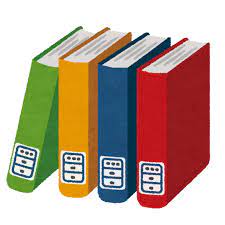 マスの中に書いてある数字と同じ数字のラベルがついている本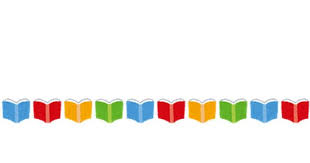 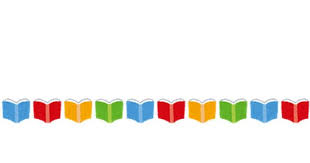 をさがして、見つけた「本のだいめい」を同じ数字のマスに書きましょう。２５４６９７３１８